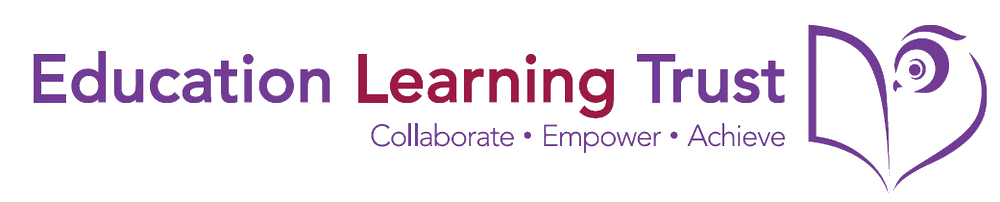   Job DescriptionPost Title:              Teaching Assistant/Learning Support Assistant             Responsible to:     Head of SchoolPost Title:              Teaching Assistant/Learning Support Assistant             Responsible to:     Head of SchoolMain purpose of the job:   To support teaching and learning activities across the schoolTo support pupil groups ensuring high expectations and progress with the curriculum including pupils with an EHCPTo be responsible for the personal care/supervision of children To liaise with Parents/CarersMain purpose of the job:   To support teaching and learning activities across the schoolTo support pupil groups ensuring high expectations and progress with the curriculum including pupils with an EHCPTo be responsible for the personal care/supervision of children To liaise with Parents/CarersMajor Duties and Responsibilities:    To support, assist & supervise the children under the direction of the class teacher To administer intervention programmes and maintain records of impactTo participate in the planning process as directed by the or the class teacher To provide assistance in the development of learning resources within the schoolTo undertake first aid duties and attend to unwell children as necessaryTo administer any medications as specified in EHCPsTo provide support for all professionals delivering teachingTo provide clerical assistance as necessary e.g. maintaining recordsTo effectively implement the schools policies and procedures in relation to teaching and learning, safeguarding and supporting effective learning behavioursTo support the wider functionality of school life such as support at lunch times and support for the schools walking bus servicesMajor Duties and Responsibilities:    To support, assist & supervise the children under the direction of the class teacher To administer intervention programmes and maintain records of impactTo participate in the planning process as directed by the or the class teacher To provide assistance in the development of learning resources within the schoolTo undertake first aid duties and attend to unwell children as necessaryTo administer any medications as specified in EHCPsTo provide support for all professionals delivering teachingTo provide clerical assistance as necessary e.g. maintaining recordsTo effectively implement the schools policies and procedures in relation to teaching and learning, safeguarding and supporting effective learning behavioursTo support the wider functionality of school life such as support at lunch times and support for the schools walking bus servicesJob Activities:To assist in the planning, recording and implementation of the curriculum including pupils with an EHCPTo work with the class teacher in lesson planning, and reshaping work as appropriateTo deliver directed task activities and provide written and oral feedback to children To monitor and evaluate the child’s learning and provide feedback to the teacher including pupils with an EHCPTo facilitate positive interactions between the child and peersTo prepare resourcesTo assist with supervision during educational visitsTo attend to the personal needs of pupils including pupils with an EHCPTo provide support for children with special educational needs including assistance generallyTo liaise sensitively with parents under the direction of the class teacher To be an integral part of the school and work in partnership with all staff on a curriculum team, developing subject expertiseTo implement the schools policies and attend relevant training and support to shape and review these policies To undertake break time and lunch time activities as timetabledTo support the successful running of the schools walking bus before and at the end of the school day Job Activities:To assist in the planning, recording and implementation of the curriculum including pupils with an EHCPTo work with the class teacher in lesson planning, and reshaping work as appropriateTo deliver directed task activities and provide written and oral feedback to children To monitor and evaluate the child’s learning and provide feedback to the teacher including pupils with an EHCPTo facilitate positive interactions between the child and peersTo prepare resourcesTo assist with supervision during educational visitsTo attend to the personal needs of pupils including pupils with an EHCPTo provide support for children with special educational needs including assistance generallyTo liaise sensitively with parents under the direction of the class teacher To be an integral part of the school and work in partnership with all staff on a curriculum team, developing subject expertiseTo implement the schools policies and attend relevant training and support to shape and review these policies To undertake break time and lunch time activities as timetabledTo support the successful running of the schools walking bus before and at the end of the school day Signed by:                                                             Post holder:Line manager:                                                       Date:Signed by:                                                             Post holder:Line manager:                                                       Date: